Παρασκευή 1 Μαΐου 2020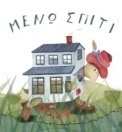 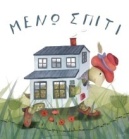 Αγαπημένα μου παιδιά καλό μήνα!!!         Λίγα  πράγματα για την Πρωτομαγιά.Εργασία 1η: Διαβάζω και χρωματίζω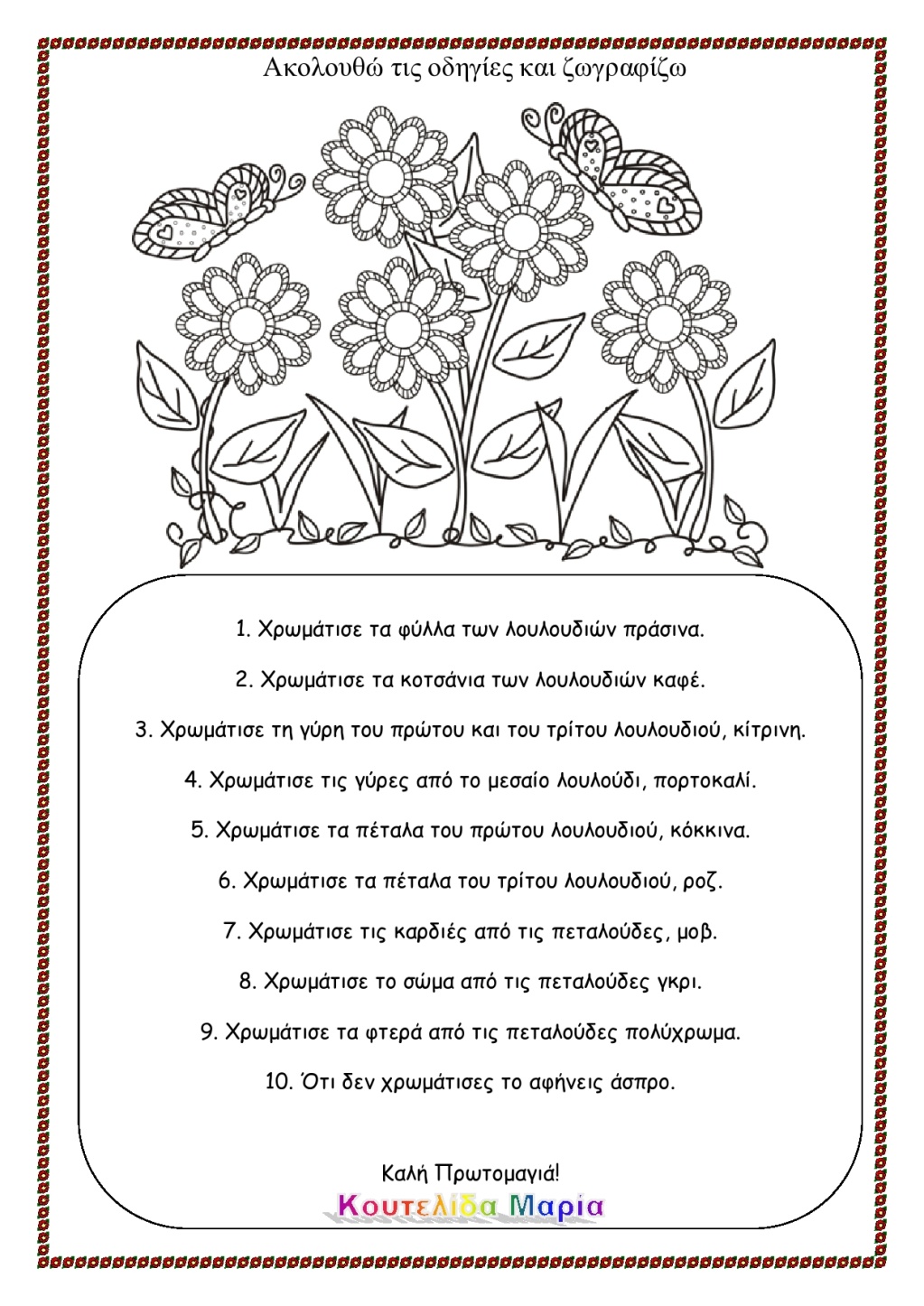 Αν δεν μπορώ να εκτυπώσω, ζωγραφίζω κάτι σχετικό στο Γραπτού Λόγου και το περιγράφω με λίγα λόγια από κάτω(όπως το παραπάνω κείμενο).Εκτυπώνω τη σελίδα, διαβάζω και χρωματίζω!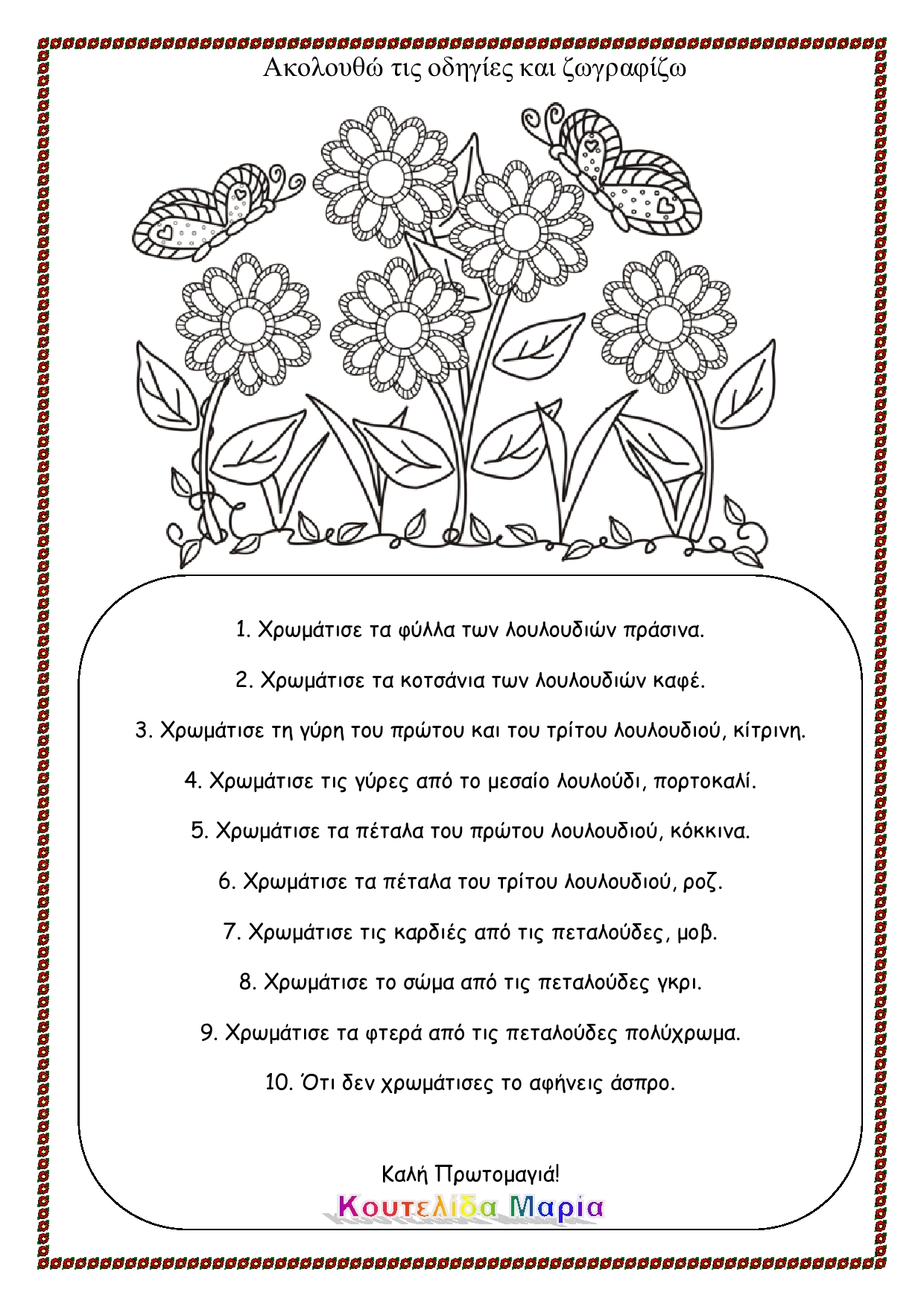 